やましろ未来っ子育成推進会議　参加登録について　当会議の設立目的に賛同し、取組に参画される団体等におかれましては、以下のURLから登録していただきますようお願いいたします。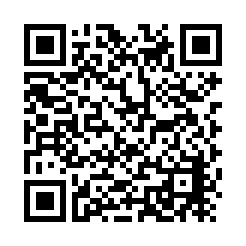 　電子申請URL：https://www.shinsei.elg-front.jp/kyoto2/uketsuke/form.do?id=1608796216425なお、紙媒体での登録を希望される場合は、以下の項目に記入の上、郵送いただきますようお願いいたします。申請日令和　　　年　　　月　　　日フリガナ団体・法人名代表者の役職フリガナ代表者名担当者の所属・役職フリガナ担当者名住所〒電話番号メールアドレスホームページ等についてホームページやSNS等があれば、URLを記入してください。公表について団体・法人名を京都府のホームページ等にて公表することを希望されますか。公表を希望する。公表を希望しない。子育て家庭応援に関する広報・啓発への協力について今後、子育て家庭応援に関する広報・啓発へご協力いただけますか。協力する。協力するのは難しい。